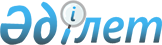 Об определении перечня должностей специалистов в области социального обеспечения, образования, культуры, спорта и ветеринарии, являющихся гражданскими служащими и работающими в сельской местности
					
			Утративший силу
			
			
		
					Постановление акимата Мендыкаринского района Костанайской области от 26 апреля 2016 года № 69. Зарегистрировано Департаментом юстиции Костанайской области 17 мая 2016 года № 6374. Утратило силу постановлением акимата Мендыкаринского района Костанайской области от 25 июня 2018 года № 105
      Сноска. Утратило силу постановлением акимата Мендыкаринского района Костанайской области от 25.06.2018 № 105 (вводится в действие по истечении десяти календарных дней после дня его первого официального опубликования).

      В соответствии с пунктом 9 статьи 139 Трудового кодекса Республики Казахстан от 23 ноября 2015 года акимат Мендыкаринского района ПОСТАНОВЛЯЕТ:

      1. Определить перечень должностей специалистов в области социального обеспечения, образования, культуры, спорта и ветеринарии, являющихся гражданскими служащими и работающих в сельской местности, согласно приложению к настоящему постановлению.

      2. Контроль за исполнением настоящего постановления возложить на заместителя акима Мендыкаринского района по финансовым вопросам.

      3. Настоящее постановление вводится в действие по истечении десяти календарных дней после дня его первого официального опубликования.
      Секретарь Мендыкаринского

      районного маслихата

      ________________ К. Арыков Перечень должностей специалистов в области социального обеспечения, образования, культуры, спорта и ветеринарии, являющихся гражданскими служащими и работающих в сельской местности
      1. Должности специалистов в области социального обеспечения:

      1) социальный работник по уходу.

      2. Должности специалистов в области образования:

      1) руководитель (директор);

      2) заместитель руководителя (директора);

      3) учителя всех специальностей;

      4) социальный педагог;

      5) педагог-организатор;

      6) педагог дополнительного образования;

      7) педагог-психолог;

      8) заведующий дошкольной организацией;

      9) заведующий интернатом;

      10) старший воспитатель, воспитатель;

      11) музыкальный руководитель;

      12) старший вожатый;

      13) начальник лагеря (оборонно-спортивного, оздоровительного,

      школьного, труда и отдыха);

      14) заведующий учебно-производственной (учебной) мастерской;

      15) заведующий лабораторией, кабинетом;

      16) инструктор по труду;

      17) культорганизатор;

      18) методист; 

      19) медицинская сестра, диетическая сестра;

      20) библиотекарь;

      21) балетмейстер;

      22) хормейстер;

      23) тренер-преподаватель по спорту;

      24) преподаватель-организатор начальной военной подготовки;

      25) учитель - дефектолог, учитель – логопед, логопед.

      3. Должности специалистов в области культуры:

      1) руководитель государственного учреждения и государственного казенного предприятия;

      2) художники всех наименований;

      3) методист;

      4) библиотекарь, библиограф;

      5) режиссер, звукорежиссер;

      6) музыкальный руководитель, аккомпаниатор;

      7) культорганизатор;

      8) хормейстер, хореограф, балетмейстер;

      9) художественный руководитель.

      4. Должности специалистов в области спорта:

      1) руководитель государственного учреждения и государственного казенного предприятия;

      2) заместитель руководителя;

      3) методист;

      4) тренер-преподаватель.

      5. Должности специалистов в области ветеринарии:

      1) ветеринарный врач;

      2) ветеринарный фельдшер.
					© 2012. РГП на ПХВ «Институт законодательства и правовой информации Республики Казахстан» Министерства юстиции Республики Казахстан
				
      Аким района

В. Ионенко
Приложение
к постановлению акимата
от 26 апреля 2016 года № 69